ГОДОВЫЕ СТАТИСТИЧЕСКИЕ ДАННЫЕ О ПРОИЗВОДСТВЕ, ИЗГОТОВЛЕНИИ,ПОТРЕБЛЕНИИ, СКЛАДСКИХ ЗАПАСАХ НАРКОТИЧЕСКИХ СРЕДСТВИ НАЛОЖЕНИИ НА НИХ АРЕСТАЕдиная конвенция о наркотических средствах 1961 года: статьи 1, 2, 13, 20 и 27Протокол 1972 года о поправках к Единой конвенции о наркотических средствах 1961 года: статьи 1 и 10ПримечанияНастоящий бланк надлежит заполнить по возможности в кратчайшие сроки, но не позднее 30 июня года, следующего за годом, к которому относятся статистические данные. Бланк может быть загружен с веб-сайта МΚΚН. Заполненный бланк в одном экземпляре направляется по адресу:International Narcotics Control BoardVienna International CentreP.O. Box 500 
1400 Vienna
AustriaТелефон: (+43-1) 26060-4277					Факс: (+43-1) 26060-5867/5868Эл. почта: secretariat@incb.org, narcotics@incb.org	Веб-сайт: http://www.incb.org/Настоящий бланк может быть представлен также электронной почтой в формате XML. УКАЗАНИЯОбщая часть1.	Настоящий бланк состоит из четырех частей:Часть I:	Статистические данные об изготовлении, потреблении, использовании и складских запасах наркотических средств;Часть II:	Статистические данные об использовании наркотических средств для изготовления других веществ;Часть III:	Статистические данные о законном культивировании опийного мака, растения каннабис и кокаинового куста и законном производстве опия и маковой соломы, каннабиса и листьев кока; Часть IV:	Статистические данные о наложении ареста на наркотические средства и лекарственную продукцию, содержащую наркотические средства.2.	Для точного заполнения бланка следует учитывать изложенные ниже определения, соответствующие положениям статьи 1 Единой конвенции о наркотических средствах 1961 года:а)	«потребление» означает предоставление наркотического средства любому лицу или предприятию для розничного распределения, медицинского применения или для научно-исследовательской работы;b)	«наркотическое средство» означает любое из веществ, включенных в Списки I или II Конвенции 1961 года, натуральных или синтетических, и подпадающих под действие конкретных мер контроля в соответствии с Конвенцией;с)	«изготовление» означает все процессы, за исключением производства (см. определение ниже), при помощи которых могут быть получены наркотические средства, в том числе рафинирование, а также превращение одних наркотических средств в другие наркотические средства;d)	«препарат» означает смесь, твердую или жидкую, которая подпадает под международный контроль, поскольку содержит какое-нибудь наркотическое средство, находящееся под международным контролем. Препараты, включенные в Список III Конвенции 1961 года, изъяты из-под действия некоторых мер контроля;е)	«производство» означает отделение опия, листьев кока, каннабиса и смолы каннабиса от растений, из которых они получаются;f)	«складские запасы» означают количества наркотических средств, находящихся в какой-нибудь стране или на какой-нибудь территории и предназначенных для внутреннего потребления, изготовления других наркотических средств или экспорта;g)	«специальные складские запасы» означают количества наркотических средств, находящихся в распоряжении правительства какой-либо страны или территории для специальных правительственных целей и на случай исключительных обстоятельств.3.	Все наркотические средства и препараты включены в Перечень наркотических средств, находящихся под международным контролем («Желтый перечень»), который представляет собой дополнение к статистическим формам по наркотическим средствам, публикуемым на веб-сайте МККН (http://www.incb.org/incb/en/narcotic-drugs/Yellowlist_Forms/yellow-list.html). Маковая солома, получаемая из опийного мака с высоким содержанием морфина, обозначается как «маковая солома (М)». Маковая солома, получаемая из опийного мака с высоким содержанием тебаина, обозначается как «маковая солома (Т)». Маковая солома, получаемая из опийного мака с высоким содержанием кодеина, обозначается как «маковая солома (К)». Концентрат из маковой соломы, основным алкалоидом которого является морфин, обозначается как «концентрат из маковой соломы (М)». Маковая солома, получаемая из опийного мака с высоким содержанием орипавина, обозначается как «маковая солома (О)». Маковая солома, получаемая из опийного мака с высоким содержанием носкапина, обозначается как «маковая солома (Н)». Концентрат из маковой соломы, основным алкалоидом которого является тебаин, обозначается как «концентрат из маковой соломы (Т)». Концентрат из маковой соломы, основным алкалоидом которого является орипавин, обозначается как «концентрат из маковой соломы (О)». Концентрат из маковой соломы, основным алкалоидом которого является кодеин, обозначается как «концентрат из маковой соломы (К)».4.	Указываемые на настоящем бланке данные должны быть выражены в пересчете на безводное содержание чистого наркотического средства в учитываемых количествах неочищенного наркотического средства, очищенного наркотического средства, основания, соли или препаратов, которые не включены в Список III Конвенции 1961 года. Все приводимые данные должны отражать чистое содержание и должны указываться в килограммах и граммах (три цифры для обозначения граммов) или в граммах и миллиграммах (три цифры для обозначения миллиграммов) применительно к фентанилу и его основным аналогам, пиритрамиду и эторфину. Знаки десятичных дробей не использовать. Вес упаковки или контейнеров (например, ящиков, коробок, оберток, флаконов, пробирок или ампул) не включать. 5.	Переводные коэффициенты для определения безводного содержания основного чистого наркотического средства в простых или сложных эфирах и солях содержатся в таблице 1 части 4 «Желтого перечня». Соответствующие критерии и переводные коэффициенты для экстрактов и настоек из опия, листьев кока и каннабиса содержатся в таблице 2 части 4 «Желтого перечня».6.	В отношении маковой соломы и концентрата из маковой соломы необходимо сообщать общий вес этих материалов и количество содержащихся в них алкалоидов — безводного морфина (БМ), безводного кодеина (БК), безводного тебаина (БТ) и безводного орипавина (БО).Часть I7.	Эта часть состоит из двух разделов:	Часть I.A заполняется всеми правительствами, даже если в стране или на территории под их юрисдикцией наркотические средства не изготавливаются (в этом случае графу 1 этой таблицы следует оставить пустой, но представить данные о потреблении, использовании в целях изготовления препаратов, включенных в Список III, и складских запасах);	Часть I.В предназначена для правительств стран или территорий, которые изготавливают или используют концентрат из маковой соломы или имеют его складские запасы, а также для стран, которые имеют складские запасы произведенной и/или ввезенной маковой соломы.8.	Перечисленные в части I.А наркотические средства разделены на две группы. В первой группе перечислены вещества, данные о которых представляются Международному комитету по контролю над наркотиками в килограммах и граммах, а во второй — вещества, данные о которых указываются в граммах и миллиграммах. В первой группе вещества перечисляются в алфавитном порядке, а во второй они лишь отчасти следуют алфавитному порядку, поскольку список начинается с фентанила и его основных аналогов, за которыми следуют пиритрамид и эторфин.9.	Таблицы частей I.А и I.В состоят, соответственно, из семи и шести граф. Поскольку графа 4 части I.А отсутствует в части I.В, графы в части I.В были перенумерованы с сохранением названий и запрашиваемой информации этих граф:	Графа 1: предназначена для занесения данных о количестве наркотических средств, изготовленных в течение отчетного года. Заносимые в эту графу данные должны отражать суммарное значение данных, занесенных в графу 4 частей II.A и II.В;	Графа 2: названия веществ, по которым запрашиваются данные;	Графа 3: предназначена для занесения данных о потреблении каждого наркотического средства в течение отчетного года;	Графа 4: данные о количествах наркотических средств, используемых при изготовлении препаратов, включенных в Список III, заносятся только в эту графу; поэтому она не распространяется на вещества, не включенные в Список III (эта графа не касается таблицы I.В);	Графа 5: предназначена для занесения данных об имевшихся складских запасах по состоянию на 31 декабря отчетного года (графа 4 таблицы I.В);	Графа 6: предназначена для указания количества веществ, приобретенных для пополнения специальных складских запасов и/или изъятых из таких запасов. Следует четко указать, было ли соответствующее количество веществ приобретено (П) или изъято (И), поставив соответствующую букву рядом с указанной цифрой или включив соответствующую информацию в специально отведенное место для примечаний на титульном листе (графа 5 в таблице I.В);	Графа 7: предназначена для занесения данных о потерях и уничтожении в процессе изготовления и оптового распределения наркотических средств. Данные о потерях и уничтожении должны включать сведения о потерях и уничтожении в процессе изготовления сырья, изготовления препаратов и промышленных исследований и разработок. Следует также указывать данные, касающиеся уничтожения вышедших из употребления материалов или препаратов (графа 6 в таблице I.В).Часть II10.	Эта часть заполняется правительствами стран или территорий, в которых наркотические средства используются для изготовления других веществ. Она состоит из двух разделов, II.А и II.В, и представлена в виде таблиц из четырех пронумерованных граф.	Часть II.А на стр. 8 содержит перечень, включающий виды сырья, в том числе опий, пять разновидностей маковой соломы (М, Т, К, О и Н), которые предназначены для использования в целях изготовления основных наркотических средств, и все четыре разновидности промежуточного сырьевого концентрата из маковой соломы (КМС (М), КМС (Т), КМС (О), КМС (К) и КМС (Н)); на стр. 9 перечислены эти четыре разновидности КМС, полученные из маковой соломы или целенаправленно ввезенные для изготовления основных наркотических средств.	Часть II.В содержит перечень наркотических средств, чаще всего получаемых из сырьевых материалов, упомянутых в части II.А, или целенаправленно ввезенных для преобразования в другие вещества (в том числе не подпадающие под контроль Единой конвенции 1961 года) для конечного использования в таком качестве.11.	В четырех графах таблиц в частях II.А и II.В перечислены вещества и их соответствующие количества, используемые в качестве исходного материала для изготовления других наркотических средств (графы 1 и 2), а также вещества и их соответствующие количества, получаемые в результате процесса преобразования (графы 3 и 4).Внизу в части II.В выделено свободное место для представления сведений о других наркотических средствах и их количествах, используемых при изготовлении других веществ, которые будут указаны наряду с их количествами.Часть III12.	Часть III состоит из трех разделов:	Часть III.А заполняется правительствами, которые разрешают культивирование опийного мака. Она включает две графы для внесения статистических данных: графа 1 предназначена для внесения данных о площади возделываемых земель (в гектарах), включая общую засеянную площадь и общую площадь, с которой фактически собирается урожай; а графа 2 предназначена для внесения данных об общем количестве веществ, перечисленных в крайней правой графе (опий и/или маковая солома), которые были получены с общей уборочной площади. Все данные, заносимые в графу 2, должны указываться в килограммах; количество произведенного опия указывается из расчета 90-процентного содержания опия или 10-процентной влажности.	Часть III.В заполняется правительствами, которые разрешают культивирование растения каннабис для производства каннабиса в медицинских и/или научных целях. Все статистические данные о возделываемых площадях должны указываться в гектарах, а соответствующие количества произведенного каннабиса — в килограммах;	Часть III.С заполняется правительствами, которые разрешают культивирование кокаинового куста для производства листьев кока. Все статистические данные о возделываемых площадях должны указываться в гектарах, а соответствующие количества полученных листьев кока — в килограммах.Часть IV13.	Часть IV о наложении ареста состоит из двух разделов:	Часть IV.A заполняется всеми правительствами, на территории которых в течение отчетного года на наркотические средства (за исключением лекарственной продукции) был наложен арест либо они были уничтожены, использованы в законных целях и/или переданы правительству в специальных целях. Следует указать также количества, в отношении распоряжения которыми еще не принято решения; цифры, указываемые в графах 2–4, могут также включать любые количества, на которые был наложен арест в предыдущие годы, но в отношении которых соответствующие меры были приняты лишь в течение года, к которому относится настоящая форма.	Часть IV.B заполняется всеми правительствами стран, на территории которых на лекарственную продукцию, содержащую наркотические средства, был наложен арест. Следует указать вещество, а также лекарственную форму и содержание действующего вещества в единице продукции. Если лекарственная продукция, на которую наложен арест, содержит какие-либо наркотические средства, помимо уже перечисленных, такую продукцию также следует указать вместе с содержанием входящего в нее наркотического средства.Дополнительные примечания	Настоящий бланк надлежит заполнить и представить всем правительствам стран и территорий, даже если они не являются производителями и/или изготовителями наркотических средств. Поскольку контролируемые наркотические средства для удовлетворения медицинских потребностей своего населения ввозят все страны, чрезвычайно важно, чтобы данные о потреблении и/или складских запасах ввозимых веществ представлялись Комитету, соответственно, в графах 2 и 4 части I.	При заполнении части I настоящего бланка до сведения Комитета следует доводить (графа 3) лишь количество наркотических средств, использованных при изготовлении препаратов, включенных в Список III Конвенции 1961 года. Однако данные о количестве препаратов, включенных в Список III (готовых препаратов), полученных из любого исходного сырья, которые были использованы и/или находились в складских запасах в качестве препаратов, представлять не требуется. Эти количества препаратов, включенных в Список III, ни в коем случае не должны также включаться в указываемое количество изготовленных, потребленных или находящихся в складских запасах чистых основных наркотических средств.	Если стороны сочтут целесообразным представить какую-либо информацию о препаратах, включенных в Список III, на это следует четко указать в специально выделенном месте для примечаний на титульном листе.	Данные о наложении ареста в части IV настоящего бланка должны готовиться и представляться компетентными органами правительств стран или территорий на основе информации и сведений, предоставленных им соответствующими национальными правоохранительными ведомствами, например, полицией, таможней или иными ведомствами, согласно пункту (е) статьи 20 Конвенции 1961 года.Примечание: Конкретные указания по заполнению настоящего бланка статистической Формы С с подробными разъяснениями и практическими примерами приводятся в разделе IV части III учебного материала на веб-сайте МККН по адресу (http://www.incb.org/documents/Narcotic-Drugs/Training-Materials/Russian/PART_III_Russian.pdf). Следует тем не менее иметь в виду, что этот учебный материал регулярно обновляется и поэтому может изменяться; при появлении обновленного издания этого учебного материала он публикуется на веб-сайте МККН.ЧАСТЬ I.А 
(Для всех правительств)		a	См. указания в пункте 9 на стр. 3, касающиеся графы 7.ЧАСТЬ I.А (продолжение)(Для всех правительств)		a	См. указания в пункте 9 на стр. 3, касающиеся графы 7.ЧАСТЬ I.В 
(Только для правительств стран или территорий, которые используют концентрат из маковой соломы и имеют складские запасы маковой соломы)	a	См. указания в пункте 9 на стр. 3, касающиеся графы 6.	b	Количество указывается как масса брутто.	c	Безводное содержание соответствующего алкалоида в концентрате из маковой соломы.	d	Маковая солома с высоким содержанием носкапина; носкапин — ненаркотический алкалоид, получаемый из опийного мака Papaver somniferum. ЧАСТЬ II.А 
(Только для правительств стран или территорий, которые используют опиатное сырье для изготовления других наркотических средств)		a	Количество указывается как масса брутто.		b	Безводное содержание соответствующего алкалоида в концентрате из маковой соломы.	c	Маковая солома с высоким содержанием носкапина; носкапин — ненаркотический алкалоид, получаемый из опийного мака Papaver somniferum.	d	В своей резолюции 1982/12 Экономический и Социальный Совет призвал государства, которые не выращивают мак Papaver bracteatum, обсудить возможность 
отказа от перехода к промышленному выращиванию мака Papaver bracteatum.ЧАСТЬ II.А 
(Только для правительств стран или территорий, которые используют опиатное сырье для изготовления других наркотических средств)		a	Количество указывается как масса брутто.		b	Безводное содержание соответствующего алкалоида в концентрате из маковой соломы.ЧАСТЬ II.В(Только для правительств стран или территорий, которые используют наркотические средства для изготовления других веществ)ЧАСТЬ III.A(Только для правительств, которые дали разрешение на культивирование опийного мака для производства опия 
и/или маковой соломы (М), (Т), (К), (О) и (Н) и/или для кулинарных и/или декоративных целей)	a 	Данная информация представляется на добровольной основе в соответствии с резолюцией 1978/12 Экономического и Социального Совета 
и резолюцией 33/168 Генеральной Ассамблеи.	b 	Маковая солома с высоким содержанием носкапина; носкапин — ненаркотический алкалоид, получаемый из опийного мака Papaver somniferum.ЧАСТЬ III.B(Только для правительств, которые дали разрешение на культивирование растения каннабис и производство каннабиса 
для медицинских и/или научных целей)ЧАСТЬ III.C(Только для правительств, которые дали разрешение на культивирование кокаинового куста 
и производство листьев кока)ЧАСТЬ IV.A Наложение ареста на наркотические средства (за исключением лекарственной продукции)a(Для всех правительств)	a	Количество указывается как масса брутто.	b	Правительствам, освобождающим для использования в законных медицинских и научных целях наркотические средства, на которые был наложен арест, следует вместе с массой брутто таких наркотических средств указывать также чистое безводное содержание наркотического вещества, с тем чтобы Международному 
комитету по контролю над наркотиками было проще осуществлять контроль за потреблением и/или использованием этих наркотических средств. Такая информация может быть указана на стр. 1 бланка Формы С под рубрикой «Примечания».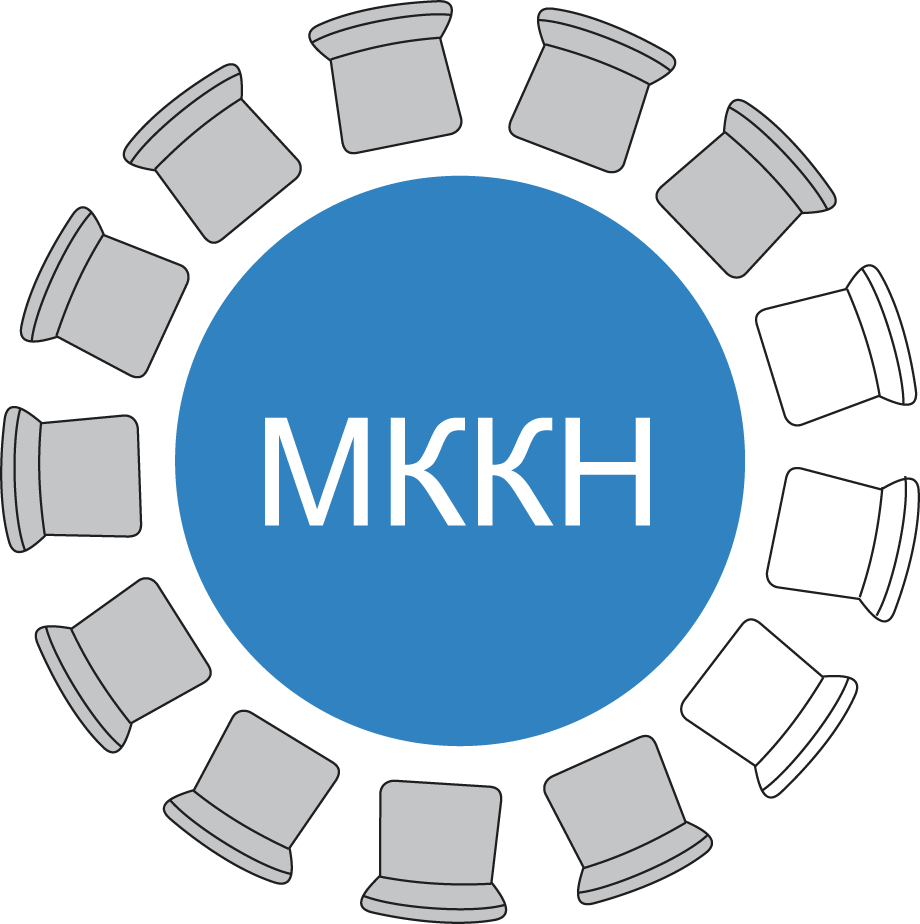 Международный комитет по контролю над наркотикамиФорма CСтрана или территория:Дата:Ведомство:Ф.И.О. ответственного должностного лица:Подпись:Звание или должность:Телефон:Эл. почта:Факс:Календарный год:11233445566677Изготовленное количествоИзготовленное количествоНаркотическое средствоПотребленное количествоПотребленное количествоКоличество, 
использованное 
для изготовления 
препаратов, включенных в Список IIIКоличество, 
использованное 
для изготовления 
препаратов, включенных в Список IIIКоличество складских запасов по состоянию 
на 31 декабряКоличество складских запасов по состоянию 
на 31 декабряКоличество, приобретенное для специальных складских 
запасов (П) или изъятое 
из специальных складских 
запасов (И)Количество, приобретенное для специальных складских 
запасов (П) или изъятое 
из специальных складских 
запасов (И)Количество, приобретенное для специальных складских 
запасов (П) или изъятое 
из специальных складских 
запасов (И)Количество, 
утраченное 
в результате потерь или уничтоженияaКоличество, 
утраченное 
в результате потерь или уничтоженияaКилограммыГраммыНаркотическое средствоКилограммыГраммыКилограммыГраммыКилограммыГраммыКилограммыГраммыП/ИКилограммыГраммыАльфапродинАнилеридинБезитрамидГероинГидрокодонГидроморфонДекстроморамидДекстропропоксифенДигидрокодеинДипипанонДифеноксилатДифеноксинКаннабисКаннабиса смолаКетобемидонКодеинКокаинКока листЛеворфанолМетадонМорфин112334445566677Изготовленное 
количествоИзготовленное 
количествоНаркотическое 
средствоПотребленное 
количествоПотребленное 
количествоКоличество, 
использованное 
для изготовления 
препаратов, 
включенных в Список IIIКоличество, 
использованное 
для изготовления 
препаратов, 
включенных в Список IIIКоличество, 
использованное 
для изготовления 
препаратов, 
включенных в Список IIIКоличество складских запасов по состоянию на 31 декабряКоличество складских запасов по состоянию на 31 декабряКоличество, приобретенное для специальных складских запасов (П) или изъятое из специальных складских 
запасов (И)Количество, приобретенное для специальных складских запасов (П) или изъятое из специальных складских 
запасов (И)Количество, приобретенное для специальных складских запасов (П) или изъятое из специальных складских 
запасов (И)Количество, 
утраченное 
в результате потерь или уничтоженияaКоличество, 
утраченное 
в результате потерь или уничтоженияaКилограммыГраммыНаркотическое 
средствоКилограммыГраммыКилограммыГраммыГраммыКилограммыГраммыКилограммыГраммыП/ИКилограммыГраммыНикоморфинНорметадонОксикодонОксиморфонОпийОрипавинПетидинТебаинТебаконТилидинТримеперидинФеноперидинФолькодинЭтилморфинГраммМиллиграммГраммМиллиграммГраммМиллиграммГраммМиллиграммП/ИГраммМиллиграммФентанилАльфентанилРемифентанил СуфентанилПиритрамидЭторфин12334455566Изготовленное количествоНаркотическое средствоПотребленное количествоПотребленное количествоКоличество складских запасов по состоянию на 31 декабряКоличество складских запасов по состоянию на 31 декабряКоличество, приобретенное 
для специальных складских 
запасов (П) или изъятое 
из специальных складских 
запасов (И)Количество, приобретенное 
для специальных складских 
запасов (П) или изъятое 
из специальных складских 
запасов (И)Количество, приобретенное 
для специальных складских 
запасов (П) или изъятое 
из специальных складских 
запасов (И)Количество, 
утраченное 
в результате потерь или уничтоженияaКоличество, 
утраченное 
в результате потерь или уничтоженияaКилограммыНаркотическое средствоКилограммыГраммыКилограммыГраммыКилограммыГраммыП/ИКилограммыГраммыbКонцентрат из маковой соломы (M)bbbbБМccccБКccccБТccccБОccccbКонцентрат из маковой соломы (T) bbbbБТccccБМc cccБК ccccБОc cccbКонцентрат из маковой соломы (О)bbbbБОccccБМccccБКccccБТccccbКонцентрат из маковой соломы (К)bbbbБКccccБМccccБОccccБТccccМаковая солома (М)Маковая солома (Т)Маковая солома (О)Маковая солома (К)Маковая солома (Н)d122344Используемое веществоКоличество 
использованного веществаКоличество 
использованного веществаПолученное веществоКоличество 
полученного веществаКоличество 
полученного веществаИспользуемое веществоКилограммыГраммыПолученное веществоКилограммыГраммыОпийМорфинОпийКодеинОпийТебаинМаковая солома (M)Концентрат из маковой соломы (M)aМаковая солома (M)БМbМаковая солома (M)БКbМаковая солома (M)БТbМаковая солома (M)БОbМаковая солома (M)МорфинМаковая солома (M)КодеинМаковая солома (M)ТебаинМаковая солома (M)ОрипавинМаковая солома (T)Концентрат из маковой соломы (T)aМаковая солома (T)БТbМаковая солома (T)БМ bМаковая солома (T)БК bМаковая солома (T)БО bМаковая солома (T)Концентрат из маковой соломы (O)aМаковая солома (T)БОbМаковая солома (T)БМbМаковая солома (T)БКbМаковая солома (T)БТbМаковая солома (T)ТебаинМаковая солома (К)Концентрат из маковой соломы (К)Маковая солома (К)БКМаковая солома (К)БММаковая солома (К)БОМаковая солома (К)БТМаковая солома (К)КодеинМаковая солома (О)Концентрат из маковой соломы (О)Маковая солома (О)БОМаковая солома (О)БТМаковая солома (О)ОрипавинМаковая солома (Н)сКонцентрат из маковой соломы (M)БМPapaver bracteatumdТебаин122344Используемое веществоКоличество 
использованного веществаКоличество 
использованного веществаПолученное веществоКоличество 
полученного веществаКоличество 
полученного веществаИспользуемое веществоКилограммыГраммыПолученное веществоКилограммыГраммыКонцентрат из маковой соломы (M)aБМ bМорфинБКbКодеинБТbТебаинБО bОрипавинКонцентрат из маковой соломы (T)aБТbТебаинБМbМорфинБКbКодеинБОbОрипавинКонцентрат из маковой соломы (O)aБОbОрипавинБМbМорфинБКbКодеинБТbТебаинКонцентрат из маковой соломы (К)aБКbКодеинБМbМорфинБОbОринавинБТbТебаинОстаточная жидкость, содержащая алкалоиды (укажите происхождение)КодеинОстаточная жидкость, содержащая алкалоиды (укажите происхождение)Морфин Остаточная жидкость, содержащая алкалоиды (укажите происхождение)Орипавин/Тебаин122344Используемое веществоКоличество использованного веществаКоличество использованного веществаПолученное веществоКоличество 
полученного веществаКоличество 
полученного веществаИспользуемое веществоКилограммыГраммыПолученное веществоКилограммыГраммыМорфинКодеинМорфинЭтилморфинМорфинГероинМорфинГидроморфонМорфинФолькодинМорфинАпоморфинМорфинНалорфинМорфинКодеинДигидрокодеинКодеинГидрокодонКодеинОксикодонКодеинТебаинКодеинТебаинДигидрокодеинТебаинГидрокодонТебаинОксикодонТебаинТебаконТебаинБупренорфинТебаинНалбуфинТебаинНалоксонТебаинНалтрексонТебаинОксикодонОксиморфонОксикодонНалоксонОксикодонНалтрексонОксикодонГидрокодонДигидрокодеинГидрокодонТебаинОрипавинГидроморфонОрипавинОксиморфонОрипавинТебаинОрипавинЛист кокаКокаинЛист кокаКокаиновая паста Лист кокаЭкгонинКокаиновая пастаКокаинЭкгонинКокаинМетадон, промежуточный продуктМетадонПетидин, промежуточный продукт AПетидин, промежуточный продукт BПетидин, промежуточный продукт BПетидин, промежуточный продукт CПетидин, промежуточный продукт CПетидинРацеморамидДекстроморамидРацеморамидЛевоморамидКультивирование опийного мака1122Культивирование опийного макаПлощадь культивированияПлощадь культивированияКоличество произведенного веществаКоличество произведенного веществаКультивирование опийного маказасеянная убраннаяМаковая соломаaОпий
(90-процентное 
содержание)Культивирование опийного макагектарыгектарыкилограммыкилограммы1.	С целью производства опия2 a.	С целью производства маковой соломы (М)2 b.	С целью производства маковой соломы (Т)2 c.	С целью производства маковой соломы (К)2 d.	С целью производства маковой соломы (О)2 е.	С целью производства маковой соломы (Н)b3.	С целью производства маковой соломы для целей, отличных от изготовления наркотических средств (например, для кулинарных и/или декоративных целей)Культивирование растения каннабис 112Культивирование растения каннабис Площадь культивированияПлощадь культивированияПроизведенное 
количествоКультивирование растения каннабис ЗасеяннаяУбраннаяПроизведенное 
количествоКультивирование растения каннабис ГектарыГектарыКилограммы1a. Для производства каннабиса в медицинских целях1b. Для производства каннабиса в научных целяхКультивирование кокаинового куста112Культивирование кокаинового кустаПлощадь культивированияПлощадь культивированияПроизведенное
 количествоКультивирование кокаинового кустаЗасеяннаяУбраннаяПроизведенное
 количествоКультивирование кокаинового кустаГектарыГектарыКилограммы1.	Для производства листьев кока в целях изготовления кокаина и вкусовых веществ2.	Для производства листьев кока в целях производства только 
вкусовых веществ3.	Для производства листьев кока в целях, отличных от целей, 
перечисленных в пунктах 1 и 21122233344555ВеществоКоличество 
веществ, 
на которые наложен арестКоличество 
веществ, 
на которые наложен арестРаспоряжение веществами, на которые наложен арест
(включая вещества, на которые был наложен арест в предыдущие годы)Распоряжение веществами, на которые наложен арест
(включая вещества, на которые был наложен арест в предыдущие годы)Распоряжение веществами, на которые наложен арест
(включая вещества, на которые был наложен арест в предыдущие годы)Распоряжение веществами, на которые наложен арест
(включая вещества, на которые был наложен арест в предыдущие годы)Распоряжение веществами, на которые наложен арест
(включая вещества, на которые был наложен арест в предыдущие годы)Распоряжение веществами, на которые наложен арест
(включая вещества, на которые был наложен арест в предыдущие годы)Распоряжение веществами, на которые наложен арест
(включая вещества, на которые был наложен арест в предыдущие годы)Распоряжение веществами, на которые наложен арест
(включая вещества, на которые был наложен арест в предыдущие годы)Количество,
на которое наложен арест 
и в отношении 
распоряжения 
которым еще 
не принято решенияКоличество,
на которое наложен арест 
и в отношении 
распоряжения 
которым еще 
не принято решенияКоличество,
на которое наложен арест 
и в отношении 
распоряжения 
которым еще 
не принято решенияВеществоКоличество 
веществ, 
на которые наложен арестКоличество 
веществ, 
на которые наложен арестУничтоженное 
количествоУничтоженное 
количествоУничтоженное 
количествоКоличество, 
использованное 
в законных целяхbКоличество, 
использованное 
в законных целяхbКоличество, 
использованное 
в законных целяхbКоличество, 
переданное 
правительству 
для специальных целейКоличество, 
переданное 
правительству 
для специальных целейКоличество,
на которое наложен арест 
и в отношении 
распоряжения 
которым еще 
не принято решенияКоличество,
на которое наложен арест 
и в отношении 
распоряжения 
которым еще 
не принято решенияКоличество,
на которое наложен арест 
и в отношении 
распоряжения 
которым еще 
не принято решенияКилограммыГраммыКилограммыГраммыГраммыКилограммыКилограммыГраммыКилограммыГраммыКилограммыКилограммыГраммыГероинКаннабисКаннабиса смолаКокаинКокаиновая пастаКока листМорфинОпийДругие (Указать любое другое наркотическое средство, включая синтетические наркотические средства, например фентанил и/или его  аналоги и/или другие опиоиды и т.д.)Другие (Указать любое другое наркотическое средство, включая синтетические наркотические средства, например фентанил и/или его  аналоги и/или другие опиоиды и т.д.)Другие (Указать любое другое наркотическое средство, включая синтетические наркотические средства, например фентанил и/или его  аналоги и/или другие опиоиды и т.д.)Другие (Указать любое другое наркотическое средство, включая синтетические наркотические средства, например фентанил и/или его  аналоги и/или другие опиоиды и т.д.)Другие (Указать любое другое наркотическое средство, включая синтетические наркотические средства, например фентанил и/или его  аналоги и/или другие опиоиды и т.д.)Другие (Указать любое другое наркотическое средство, включая синтетические наркотические средства, например фентанил и/или его  аналоги и/или другие опиоиды и т.д.)Другие (Указать любое другое наркотическое средство, включая синтетические наркотические средства, например фентанил и/или его  аналоги и/или другие опиоиды и т.д.)Другие (Указать любое другое наркотическое средство, включая синтетические наркотические средства, например фентанил и/или его  аналоги и/или другие опиоиды и т.д.)Другие (Указать любое другое наркотическое средство, включая синтетические наркотические средства, например фентанил и/или его  аналоги и/или другие опиоиды и т.д.)Другие (Указать любое другое наркотическое средство, включая синтетические наркотические средства, например фентанил и/или его  аналоги и/или другие опиоиды и т.д.)Другие (Указать любое другое наркотическое средство, включая синтетические наркотические средства, например фентанил и/или его  аналоги и/или другие опиоиды и т.д.)Другие (Указать любое другое наркотическое средство, включая синтетические наркотические средства, например фентанил и/или его  аналоги и/или другие опиоиды и т.д.)Другие (Указать любое другое наркотическое средство, включая синтетические наркотические средства, например фентанил и/или его  аналоги и/или другие опиоиды и т.д.)Другие (Указать любое другое наркотическое средство, включая синтетические наркотические средства, например фентанил и/или его  аналоги и/или другие опиоиды и т.д.)ЧАСТЬ IV.B Наложение ареста на лекарственную продукцию, содержащую наркотические средства
(Для всех правительств)ЧАСТЬ IV.B Наложение ареста на лекарственную продукцию, содержащую наркотические средства
(Для всех правительств)ЧАСТЬ IV.B Наложение ареста на лекарственную продукцию, содержащую наркотические средства
(Для всех правительств)ЧАСТЬ IV.B Наложение ареста на лекарственную продукцию, содержащую наркотические средства
(Для всех правительств)ЧАСТЬ IV.B Наложение ареста на лекарственную продукцию, содержащую наркотические средства
(Для всех правительств)ЧАСТЬ IV.B Наложение ареста на лекарственную продукцию, содержащую наркотические средства
(Для всех правительств)ЧАСТЬ IV.B Наложение ареста на лекарственную продукцию, содержащую наркотические средства
(Для всех правительств)ЧАСТЬ IV.B Наложение ареста на лекарственную продукцию, содержащую наркотические средства
(Для всех правительств)ЧАСТЬ IV.B Наложение ареста на лекарственную продукцию, содержащую наркотические средства
(Для всех правительств)ЧАСТЬ IV.B Наложение ареста на лекарственную продукцию, содержащую наркотические средства
(Для всех правительств)ЧАСТЬ IV.B Наложение ареста на лекарственную продукцию, содержащую наркотические средства
(Для всех правительств)ЧАСТЬ IV.B Наложение ареста на лекарственную продукцию, содержащую наркотические средства
(Для всех правительств)ВеществоЛекарственная форма и содержание действующего вещества в единице продукцииЛекарственная форма и содержание действующего вещества в единице продукцииЛекарственная форма и содержание действующего вещества в единице продукцииЛекарственная форма и содержание действующего вещества в единице продукцииЛекарственная форма и содержание действующего вещества в единице продукцииЛекарственная форма и содержание действующего вещества в единице продукцииЛекарственная форма и содержание действующего вещества в единице продукцииЛекарственная форма и содержание действующего вещества в единице продукцииЛекарственная форма и содержание действующего вещества в единице продукцииЛекарственная форма и содержание действующего вещества в единице продукцииЛекарственная форма и содержание действующего вещества в единице продукцииВещество11223344555ВеществоАмпулыАмпулыКапсулыКапсулыПластыриПластыриТаблеткиТаблеткиПрочееПрочееПрочееВеществоКол-во единицСодержание в ед. прод.
(мг)Кол-во единицСодержание в ед. прод.
(мг)Кол-во единицСодержание в ед. прод.
(мг)Кол-во единицСодержание в ед. прод.
(мг)ФормаКол-во единицСодержание в ед. прод.
(мг)КодеинМетадонМорфинОксикодонПетидинФентанилДругие (Указать любую другую лекарственную продукцию, содержащую такие наркотические средства, как гидрокодон, гидроморфон, 
дигидрокодеин, декстропропоксифен, тримеперидин и т. д.)Другие (Указать любую другую лекарственную продукцию, содержащую такие наркотические средства, как гидрокодон, гидроморфон, 
дигидрокодеин, декстропропоксифен, тримеперидин и т. д.)Другие (Указать любую другую лекарственную продукцию, содержащую такие наркотические средства, как гидрокодон, гидроморфон, 
дигидрокодеин, декстропропоксифен, тримеперидин и т. д.)Другие (Указать любую другую лекарственную продукцию, содержащую такие наркотические средства, как гидрокодон, гидроморфон, 
дигидрокодеин, декстропропоксифен, тримеперидин и т. д.)Другие (Указать любую другую лекарственную продукцию, содержащую такие наркотические средства, как гидрокодон, гидроморфон, 
дигидрокодеин, декстропропоксифен, тримеперидин и т. д.)Другие (Указать любую другую лекарственную продукцию, содержащую такие наркотические средства, как гидрокодон, гидроморфон, 
дигидрокодеин, декстропропоксифен, тримеперидин и т. д.)Другие (Указать любую другую лекарственную продукцию, содержащую такие наркотические средства, как гидрокодон, гидроморфон, 
дигидрокодеин, декстропропоксифен, тримеперидин и т. д.)Другие (Указать любую другую лекарственную продукцию, содержащую такие наркотические средства, как гидрокодон, гидроморфон, 
дигидрокодеин, декстропропоксифен, тримеперидин и т. д.)Другие (Указать любую другую лекарственную продукцию, содержащую такие наркотические средства, как гидрокодон, гидроморфон, 
дигидрокодеин, декстропропоксифен, тримеперидин и т. д.)Другие (Указать любую другую лекарственную продукцию, содержащую такие наркотические средства, как гидрокодон, гидроморфон, 
дигидрокодеин, декстропропоксифен, тримеперидин и т. д.)Другие (Указать любую другую лекарственную продукцию, содержащую такие наркотические средства, как гидрокодон, гидроморфон, 
дигидрокодеин, декстропропоксифен, тримеперидин и т. д.)Другие (Указать любую другую лекарственную продукцию, содержащую такие наркотические средства, как гидрокодон, гидроморфон, 
дигидрокодеин, декстропропоксифен, тримеперидин и т. д.)